Attachment B: Online Submission Form for SEADs on the Effective Health Care website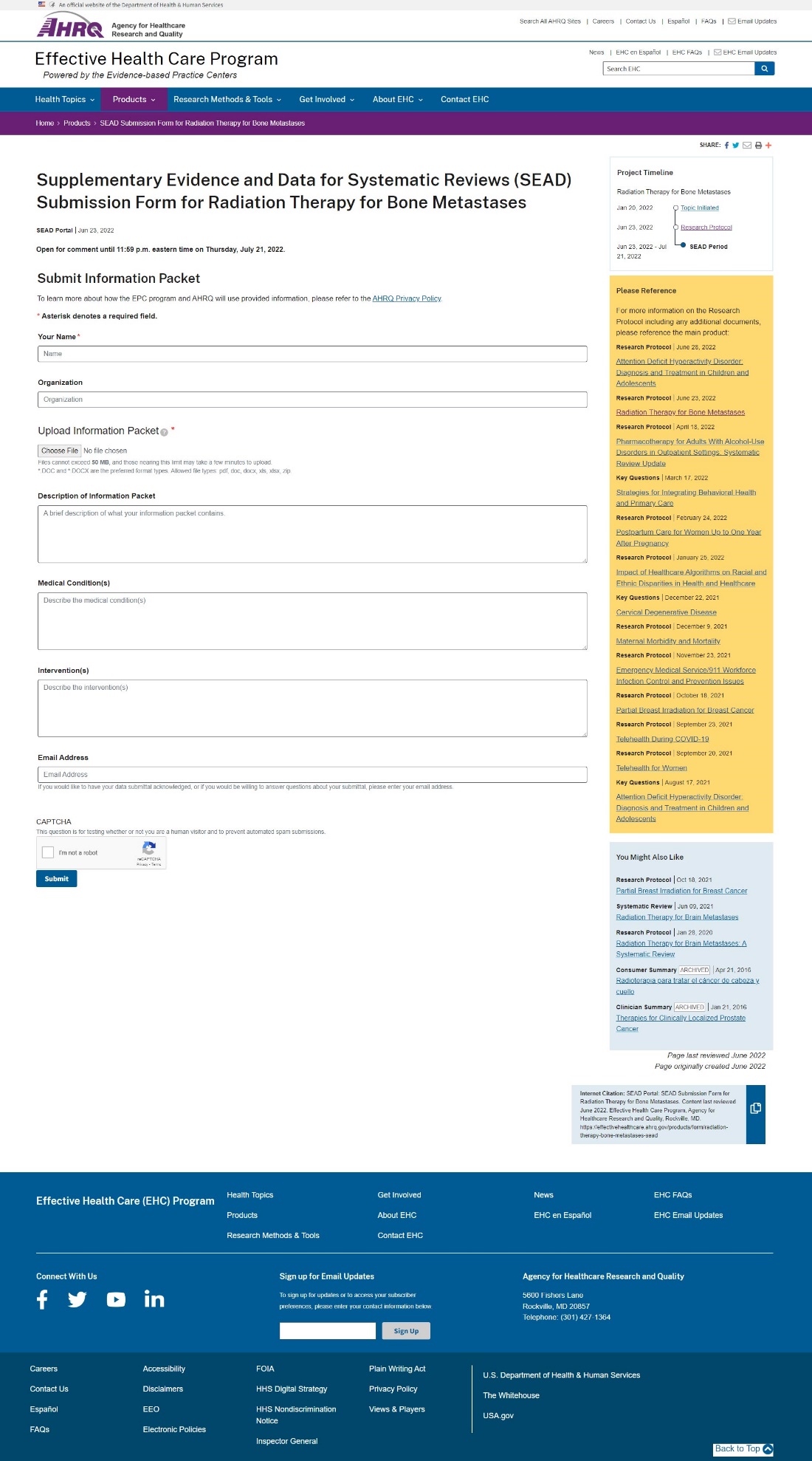 